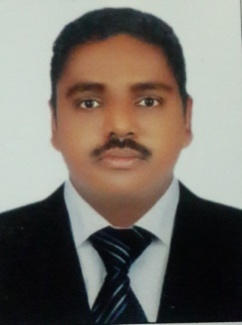 RAMESH Mobile: C/o 0503718643Email: ramesh.139877@2freemail.com OBJECTIVES:To work in an organization where my acquired skills andprofessional experience can be usedin full capacity and fulfill theobjectives of the organization,while also achieving the professional and personal growth.ACADEMIC DETAILS:Secondary school certificate from Andhra pradesh. INDIA.ITES from Andhra pradesh.INDIA.PROFESSIONAL EXPERIENCE:RESPONSIBILITIES: Ensure that stocks utilization and replenishment systems are adequate to facilitate logisticsprocurement and delivery capacity and program implementation.Exercise continuous assessment and vulnerability of stocks management and introduce sufficient preventative measures to reduced risks, fraud and ensure damage prevention.Monitor the suitability of the warehouse to ensure no damage to stocks and frequently monitor temperature of pharmaceuticals and proper ventilation for stocks.Responsible for database entry of all stock movement and reporting.Ensure proper filing of paperwork’s.Liaise with programs on schedules of distribution and other site requirements for labor assistance.Ensure that all stock records are maintained to a good standard in all locations.Ensure that good practice on quality control of all received and supplied goods in transit and final stores are in place. Keep track of inbound and outbound goods especially goods in transit until they are delivered. SPECIAL SKILLS:    Knowledge of security and asset management systemsExtreme flexibility, and have the ability to cope with stressful situations and frustrationsExperience of public speaking and delivering presentationsExcellent interpersonal skills, including patience, diplomacy, willingness to listen and respect for diversity. Capability to create strong partnerships among all program stakeholdersCERTIFICATIONS & ACHIEVEMENTS:FORKLIFT OPERATOR LICENSE  (LIGHT TRACTOR)License no - 1605060Issue date -29/7/2010Expiry date -29/7/2020.TRANSGUARD, DUBAI.FORK LIFT OPERATER. 13 March 2017 to PRESENT.WORKZ MEDIA FZ, DUBAI.WARE HOUSE ASSISTANT. Dec6,2006 toJan 13, 2015 (8 years)HSBC AND NATIONAL BANK OF DUBAI,DUBAI.OFFICE BOY(5 years)PERSONEL DETAILS:                       Date of Birth	:6th October ,1975. Sex                       :MaleNationality             :INDIAN Marital status         :Married.Linguistic Abilities:English, Telugu & Hindi.